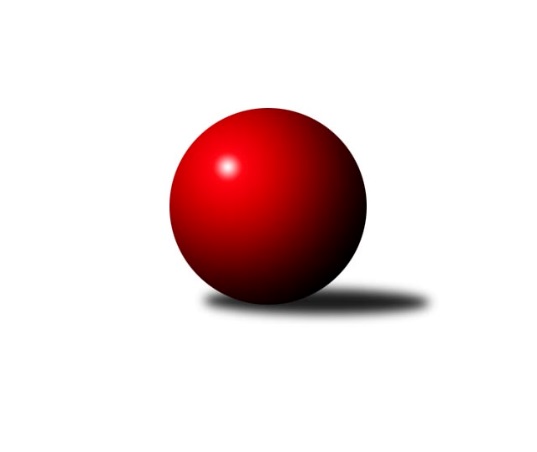 Č.19Ročník 2016/2017	11.3.2017Nejlepšího výkonu v tomto kole: 2667 dosáhlo družstvo: Spartak Přerov ˝C˝Krajský přebor OL  2016/2017Výsledky 19. kolaSouhrnný přehled výsledků:TJ Tatran Litovel	- TJ Horní Benešov ˝D˝	5:2	2427:2388	8.0:4.0	11.3.Spartak Přerov ˝C˝	- TJ Pozemstav Prostějov	7:1	2667:2503	10.0:2.0	11.3.KK Šumperk ˝C˝	- KK Lipník nad Bečvou ˝A˝	6:2	2631:2476	9.0:3.0	11.3.KK Zábřeh  ˝C˝	- KK Šumperk ˝B˝	6:2	2529:2441	8.0:4.0	11.3.TJ Horní Benešov ˝C˝	- Sokol Přemyslovice ˝B˝	5:3	2610:2586	5.5:6.5	11.3.TJ Kovohutě Břidličná ˝B˝	- KK Jiskra Rýmařov ˝B˝	3:5	2375:2439	5.0:7.0	11.3.Tabulka družstev:	1.	KK Šumperk ˝C˝	19	13	2	4	97.5 : 54.5 	130.5 : 97.5 	 2539	28	2.	TJ Kovohutě Břidličná ˝B˝	19	13	1	5	89.0 : 63.0 	124.0 : 104.0 	 2505	27	3.	TJ Horní Benešov ˝C˝	19	12	0	7	81.0 : 71.0 	119.0 : 109.0 	 2461	24	4.	KK Zábřeh  ˝C˝	19	10	2	7	87.0 : 65.0 	121.5 : 106.5 	 2477	22	5.	Sokol Přemyslovice ˝B˝	19	10	1	8	82.0 : 70.0 	114.5 : 113.5 	 2509	21	6.	Spartak Přerov ˝C˝	19	10	1	8	78.5 : 73.5 	121.5 : 106.5 	 2491	21	7.	KK Jiskra Rýmařov ˝B˝	19	10	1	8	75.5 : 76.5 	114.5 : 113.5 	 2474	21	8.	KK Šumperk ˝B˝	19	9	0	10	82.5 : 68.5 	116.5 : 111.5 	 2473	18	9.	KK Lipník nad Bečvou ˝A˝	19	8	0	11	74.5 : 77.5 	116.5 : 111.5 	 2445	16	10.	TJ Tatran Litovel	19	6	2	11	57.0 : 93.0 	96.0 : 132.0 	 2405	14	11.	TJ Horní Benešov ˝D˝	19	4	2	13	56.0 : 95.0 	93.5 : 134.5 	 2401	10	12.	TJ Pozemstav Prostějov	19	3	0	16	49.5 : 102.5 	100.0 : 128.0 	 2434	6Podrobné výsledky kola:	 TJ Tatran Litovel	2427	5:2	2388	TJ Horní Benešov ˝D˝	Jaroslav Vidim	 	 207 	 211 		418 	 2:0 	 393 	 	194 	 199		Tomáš Zbořil	Dušan Žouželka	 	 200 	 206 		406 	 1:1 	 406 	 	209 	 197		Jaromír Hendrych st.	Stanislav Brosinger	 	 188 	 187 		375 	 0:2 	 410 	 	204 	 206		Zdeňka Habartová	Jaromír Janošec	 	 206 	 200 		406 	 2:0 	 356 	 	173 	 183		Miroslav Petřek st.	Miroslav Sigmund	 	 216 	 193 		409 	 1:1 	 420 	 	215 	 205		Pavla Hendrychová	Ludvík Vymazal	 	 205 	 208 		413 	 2:0 	 403 	 	199 	 204		Jiří Hendrychrozhodčí: Nejlepší výkon utkání: 420 - Pavla Hendrychová	 Spartak Přerov ˝C˝	2667	7:1	2503	TJ Pozemstav Prostějov	Rostislav Petřík	 	 223 	 240 		463 	 2:0 	 432 	 	207 	 225		Josef Jurda	Libor Daňa	 	 226 	 215 		441 	 1:1 	 430 	 	209 	 221		Václav Kolařík ml.	Jiří Hradílek	 	 178 	 227 		405 	 1:1 	 434 	 	220 	 214		Miroslav Plachý	Jiří Kohoutek	 	 233 	 227 		460 	 2:0 	 430 	 	216 	 214		Václav Kovařík	Michal Symerský	 	 235 	 216 		451 	 2:0 	 376 	 	184 	 192		Josef Čapka	Jan Lenhart	 	 219 	 228 		447 	 2:0 	 401 	 	200 	 201		David Rozsypalrozhodčí: Nejlepší výkon utkání: 463 - Rostislav Petřík	 KK Šumperk ˝C˝	2631	6:2	2476	KK Lipník nad Bečvou ˝A˝	Michal Gajdík	 	 215 	 219 		434 	 1:1 	 438 	 	202 	 236		Richard Štětka	Martin Sedlář	 	 237 	 224 		461 	 1:1 	 434 	 	201 	 233		Jaroslav Koppa	Milan Vymazal	 	 202 	 214 		416 	 2:0 	 380 	 	187 	 193		Martin Sekanina	Jaromír Rabenseifner	 	 216 	 221 		437 	 2:0 	 362 	 	173 	 189		Vilém Zeiner	Jaroslav Vymazal	 	 219 	 203 		422 	 1:1 	 434 	 	234 	 200		Jaroslav Pěcha	Pavel Heinisch	 	 239 	 222 		461 	 2:0 	 428 	 	211 	 217		Petr Hendrychrozhodčí: Nejlepšího výkonu v tomto utkání: 461 kuželek dosáhli: Martin Sedlář, Pavel Heinisch	 KK Zábřeh  ˝C˝	2529	6:2	2441	KK Šumperk ˝B˝	Kamila Chládková	 	 208 	 195 		403 	 1:1 	 430 	 	202 	 228		Jan Petko	Mykola Vološčuk	 	 214 	 200 		414 	 1:1 	 427 	 	210 	 217		Markéta Knapková	Olga Ollingerová	 	 181 	 224 		405 	 2:0 	 358 	 	176 	 182		Miroslav Adámek	Miroslav Bodanský	 	 212 	 229 		441 	 2:0 	 415 	 	205 	 210		Bedřiška Šrotová	Helena Sobčáková	 	 201 	 240 		441 	 1:1 	 396 	 	209 	 187		Ján Ludrovský	František Langer	 	 207 	 218 		425 	 1:1 	 415 	 	182 	 233		Růžena Smrčkovározhodčí: Nejlepšího výkonu v tomto utkání: 441 kuželek dosáhli: Miroslav Bodanský, Helena Sobčáková	 TJ Horní Benešov ˝C˝	2610	5:3	2586	Sokol Přemyslovice ˝B˝	Aneta Kubešová	 	 240 	 188 		428 	 1.5:0.5 	 376 	 	188 	 188		Tomáš Zatloukal	Hana Pethsová	 	 195 	 229 		424 	 1:1 	 410 	 	206 	 204		Miroslav Ondrouch	Miloslav Petrů	 	 245 	 232 		477 	 2:0 	 408 	 	210 	 198		Lukáš Vybíral	Barbora Bártková	 	 211 	 222 		433 	 1:1 	 459 	 	243 	 216		Milan Smékal	David Kaluža	 	 180 	 221 		401 	 0:2 	 459 	 	231 	 228		Michal Kolář	Michael Dostál	 	 237 	 210 		447 	 0:2 	 474 	 	249 	 225		Zdeněk Grulichrozhodčí: Nejlepší výkon utkání: 477 - Miloslav Petrů	 TJ Kovohutě Břidličná ˝B˝	2375	3:5	2439	KK Jiskra Rýmařov ˝B˝	Miloslav Krchov	 	 183 	 206 		389 	 1:1 	 382 	 	188 	 194		Pavel Švan	Petr Otáhal	 	 176 	 197 		373 	 0:2 	 437 	 	217 	 220		Jiří Polášek	Tomáš Fiury	 	 207 	 206 		413 	 2:0 	 403 	 	203 	 200		Martin Mikeska	Vilém Berger	 	 212 	 195 		407 	 0:2 	 437 	 	216 	 221		Romana Valová	Leoš Řepka ml.	 	 191 	 194 		385 	 0:2 	 404 	 	197 	 207		Petr Chlachula	Zdeněk Fiury ml. ml.	 	 216 	 192 		408 	 2:0 	 376 	 	192 	 184		Michal Ihnátrozhodčí: Nejlepšího výkonu v tomto utkání: 437 kuželek dosáhli: Jiří Polášek, Romana ValováPořadí jednotlivců:	jméno hráče	družstvo	celkem	plné	dorážka	chyby	poměr kuž.	Maximum	1.	Zdeněk Grulich 	Sokol Přemyslovice ˝B˝	444.33	293.8	150.5	3.4	6/9	(474)	2.	Zdeněk Fiury ml.  ml.	TJ Kovohutě Břidličná ˝B˝	442.24	290.4	151.8	3.4	8/8	(468)	3.	Jiří Hendrych 	TJ Horní Benešov ˝D˝	441.50	296.4	145.1	4.4	9/10	(488)	4.	Rostislav Petřík 	Spartak Přerov ˝C˝	440.25	300.6	139.7	3.2	8/8	(488)	5.	Martin Sedlář 	KK Šumperk ˝C˝	438.87	299.8	139.0	4.7	9/9	(475)	6.	Petr Chlachula 	KK Jiskra Rýmařov ˝B˝	437.87	300.5	137.4	5.2	10/10	(464)	7.	Pavel Heinisch 	KK Šumperk ˝C˝	436.56	299.2	137.4	3.9	9/9	(462)	8.	Petr Hendrych 	KK Lipník nad Bečvou ˝A˝	435.84	293.6	142.2	4.7	9/10	(462)	9.	Jaroslav Vymazal 	KK Šumperk ˝C˝	435.25	288.8	146.5	3.1	9/9	(486)	10.	Romana Valová 	KK Jiskra Rýmařov ˝B˝	433.81	297.1	136.7	4.0	10/10	(475)	11.	Martin Rédr 	Spartak Přerov ˝C˝	431.10	293.0	138.1	4.6	6/8	(471)	12.	Růžena Smrčková 	KK Šumperk ˝B˝	430.88	296.1	134.8	3.4	9/10	(473)	13.	Jaromír Rabenseifner 	KK Šumperk ˝C˝	430.02	297.4	132.6	4.8	6/9	(450)	14.	Tomáš Fiury 	TJ Kovohutě Břidličná ˝B˝	428.30	295.3	133.0	5.9	6/8	(453)	15.	Kamila Chládková 	KK Zábřeh  ˝C˝	426.93	295.7	131.2	6.0	6/9	(460)	16.	Václav Kovařík 	TJ Pozemstav Prostějov	426.60	298.2	128.4	6.2	7/9	(478)	17.	Miroslav Plachý 	TJ Pozemstav Prostějov	425.88	292.0	133.9	5.1	8/9	(451)	18.	Miroslav Bodanský 	KK Zábřeh  ˝C˝	425.60	297.3	128.3	8.2	9/9	(466)	19.	Michal Kolář 	Sokol Přemyslovice ˝B˝	425.27	294.5	130.8	5.8	8/9	(460)	20.	Jiří Kankovský 	Sokol Přemyslovice ˝B˝	423.86	289.3	134.5	5.8	9/9	(462)	21.	Mykola Vološčuk 	KK Zábřeh  ˝C˝	423.06	299.7	123.4	5.9	7/9	(446)	22.	Miloslav Krchov 	TJ Kovohutě Břidličná ˝B˝	421.46	288.8	132.7	5.9	7/8	(471)	23.	Petr Otáhal 	TJ Kovohutě Břidličná ˝B˝	420.59	294.0	126.6	6.3	8/8	(454)	24.	Václav Kolařík ml. 	TJ Pozemstav Prostějov	420.46	291.3	129.2	7.0	6/9	(440)	25.	Ján Ludrovský 	KK Šumperk ˝B˝	419.31	290.9	128.4	6.0	8/10	(465)	26.	Josef Veselý 	TJ Kovohutě Břidličná ˝B˝	418.63	289.9	128.8	6.7	8/8	(452)	27.	Jan Lenhart 	Spartak Přerov ˝C˝	418.50	297.4	121.1	7.3	8/8	(454)	28.	Ludmila Mederová 	KK Šumperk ˝B˝	417.89	289.2	128.7	5.3	9/10	(459)	29.	Stanislav Brosinger 	TJ Tatran Litovel	417.00	289.1	127.9	5.9	8/8	(448)	30.	Michael Dostál 	TJ Horní Benešov ˝C˝	416.25	288.1	128.2	5.9	8/8	(488)	31.	Tomáš Zatloukal 	Sokol Přemyslovice ˝B˝	415.90	288.8	127.1	6.4	9/9	(450)	32.	David Kaluža 	TJ Horní Benešov ˝C˝	415.86	290.7	125.2	7.7	8/8	(459)	33.	Ludvík Vymazal 	TJ Tatran Litovel	415.21	290.0	125.2	6.9	7/8	(447)	34.	Miroslav Ondrouch 	Sokol Přemyslovice ˝B˝	415.15	286.7	128.4	6.5	9/9	(452)	35.	Jiří Polášek 	KK Jiskra Rýmařov ˝B˝	415.03	291.1	123.9	6.6	10/10	(459)	36.	Josef Jurda 	TJ Pozemstav Prostějov	414.83	285.0	129.9	4.5	8/9	(442)	37.	Miloslav Petrů 	TJ Horní Benešov ˝C˝	413.79	286.7	127.1	7.7	8/8	(477)	38.	Miroslav Adámek 	KK Šumperk ˝B˝	412.80	291.7	121.1	6.6	7/10	(471)	39.	Milan Vymazal 	KK Šumperk ˝C˝	411.93	283.5	128.4	7.1	8/9	(446)	40.	Michal Gajdík 	KK Šumperk ˝C˝	411.74	283.9	127.8	8.0	8/9	(454)	41.	Aneta Kubešová 	TJ Horní Benešov ˝C˝	411.45	280.9	130.6	6.9	8/8	(462)	42.	Martin Mikeska 	KK Jiskra Rýmařov ˝B˝	410.88	284.5	126.4	7.2	10/10	(459)	43.	Vlastimila Kolářová 	KK Lipník nad Bečvou ˝A˝	410.76	289.0	121.8	7.5	9/10	(466)	44.	Miroslav Sigmund 	TJ Tatran Litovel	409.65	287.1	122.6	7.1	8/8	(447)	45.	Libor Daňa 	Spartak Přerov ˝C˝	408.12	287.9	120.2	7.5	6/8	(449)	46.	Barbora Bártková 	TJ Horní Benešov ˝C˝	407.99	280.3	127.7	5.9	8/8	(485)	47.	Jiří Kohoutek 	Spartak Přerov ˝C˝	405.33	289.3	116.0	11.4	7/8	(460)	48.	Jaroslav Pěcha 	KK Lipník nad Bečvou ˝A˝	404.85	284.6	120.3	7.2	10/10	(435)	49.	Jiří Srovnal 	KK Zábřeh  ˝C˝	404.38	286.0	118.3	9.5	8/9	(430)	50.	Martin Sekanina 	KK Lipník nad Bečvou ˝A˝	404.01	281.5	122.5	8.1	10/10	(430)	51.	Pavla Hendrychová 	TJ Horní Benešov ˝D˝	401.46	281.0	120.5	8.0	9/10	(453)	52.	František Langer 	KK Zábřeh  ˝C˝	400.29	281.8	118.5	7.3	8/9	(425)	53.	Pavel Černohous 	TJ Pozemstav Prostějov	399.86	274.0	125.9	5.9	7/9	(445)	54.	Jaromír Hendrych st. 	TJ Horní Benešov ˝D˝	398.73	278.9	119.8	9.6	10/10	(444)	55.	Lukáš Vybíral 	Sokol Přemyslovice ˝B˝	398.54	276.0	122.5	8.0	8/9	(432)	56.	Michal Ihnát 	KK Jiskra Rýmařov ˝B˝	398.43	282.7	115.7	8.2	7/10	(426)	57.	Zdeněk Kment 	TJ Horní Benešov ˝D˝	397.27	280.1	117.2	6.8	7/10	(462)	58.	Jiří Hradílek 	Spartak Přerov ˝C˝	396.04	280.3	115.7	10.4	7/8	(448)	59.	Bedřiška Šrotová 	KK Šumperk ˝B˝	394.31	285.1	109.2	10.1	9/10	(437)	60.	David Rozsypal 	TJ Pozemstav Prostějov	393.74	277.6	116.1	7.2	7/9	(448)	61.	Jiří Karafiát 	KK Zábřeh  ˝C˝	392.93	277.3	115.6	7.7	8/9	(454)	62.	Vilém Berger 	TJ Kovohutě Břidličná ˝B˝	392.33	277.7	114.7	8.7	8/8	(420)	63.	Jaroslav Vidim 	TJ Tatran Litovel	390.89	282.9	108.0	9.5	7/8	(431)	64.	Zdeňka Habartová 	TJ Horní Benešov ˝D˝	389.71	283.9	105.9	11.4	7/10	(413)	65.	Eliška Dokoupilová 	KK Šumperk ˝B˝	385.29	276.8	108.5	9.1	7/10	(416)	66.	Vilém Zeiner 	KK Lipník nad Bečvou ˝A˝	380.26	267.8	112.5	12.5	7/10	(404)	67.	Miroslav Petřek  st.	TJ Horní Benešov ˝D˝	376.96	269.8	107.1	12.0	9/10	(427)	68.	Josef Čapka 	TJ Pozemstav Prostějov	372.71	280.1	92.6	17.5	6/9	(401)		Petr Hájek 	Sokol Přemyslovice ˝B˝	453.00	286.0	167.0	1.0	1/9	(453)		Jana Kulhánková 	KK Lipník nad Bečvou ˝A˝	448.00	306.0	142.0	5.0	1/10	(448)		Helena Sobčáková 	KK Zábřeh  ˝C˝	438.60	292.9	145.7	7.9	3/9	(497)		Ota Adámek 	KK Jiskra Rýmařov ˝B˝	438.00	287.0	151.0	3.0	1/10	(438)		Kateřina Zapletalová 	KK Šumperk ˝B˝	432.65	294.0	138.6	4.7	6/10	(462)		Petr Černohous 	TJ Pozemstav Prostějov	432.33	303.8	128.5	6.3	3/9	(441)		Jan Petko 	KK Šumperk ˝B˝	431.83	292.3	139.5	3.7	2/10	(441)		Milan Dvorský 	Sokol Přemyslovice ˝B˝	431.80	291.7	140.2	5.7	4/9	(451)		Markéta Knapková 	KK Šumperk ˝B˝	431.28	299.8	131.5	5.5	2/10	(467)		Marek Kankovský 	Sokol Přemyslovice ˝B˝	430.00	289.5	140.5	3.3	2/9	(444)		Michal Blažek 	TJ Horní Benešov ˝D˝	428.00	297.3	130.7	5.4	2/10	(461)		Richard Štětka 	KK Lipník nad Bečvou ˝A˝	426.69	292.1	134.6	5.9	6/10	(462)		Dušan Žouželka 	TJ Tatran Litovel	426.00	290.5	135.5	8.5	2/8	(446)		Lukáš Horňák 	KK Zábřeh  ˝C˝	425.06	296.8	128.3	11.1	4/9	(483)		Josef Šindler 	TJ Horní Benešov ˝C˝	421.50	294.5	127.0	8.0	2/8	(438)		Jaroslav Koppa 	KK Lipník nad Bečvou ˝A˝	421.50	297.5	124.0	7.5	2/10	(434)		Jiří Divila st. 	Spartak Přerov ˝C˝	420.50	304.5	116.0	9.0	1/8	(433)		Václav Pumprla 	Spartak Přerov ˝C˝	419.90	294.9	125.0	8.2	5/8	(454)		Michal Symerský 	Spartak Přerov ˝C˝	417.20	294.0	123.2	8.6	5/8	(473)		Martin Zaoral 	Sokol Přemyslovice ˝B˝	414.50	291.5	123.0	6.5	2/9	(428)		Milan Smékal 	Sokol Přemyslovice ˝B˝	413.70	290.7	123.0	6.8	3/9	(459)		Miroslav Langer 	KK Jiskra Rýmařov ˝B˝	411.50	294.5	117.0	10.0	2/10	(412)		Martin Bartoš 	Spartak Přerov ˝C˝	410.50	303.0	107.5	13.0	1/8	(428)		Jiří Vrobel 	TJ Tatran Litovel	407.85	283.5	124.4	7.5	5/8	(429)		Pavel Švan 	KK Jiskra Rýmařov ˝B˝	406.88	286.6	120.3	7.6	4/10	(443)		Tomáš Pěnička 	KK Zábřeh  ˝C˝	406.67	278.8	127.8	6.7	3/9	(430)		Jaromír Janošec 	TJ Tatran Litovel	406.60	286.1	120.5	6.5	5/8	(457)		Zbyněk Tesař 	TJ Horní Benešov ˝D˝	405.00	296.0	109.0	10.0	1/10	(405)		Michal Rašťák 	TJ Horní Benešov ˝C˝	402.39	284.4	118.0	7.4	4/8	(460)		Jiří Kráčmar 	TJ Tatran Litovel	401.13	280.2	120.9	6.9	5/8	(423)		Martin Holas 	Spartak Přerov ˝C˝	400.00	302.0	98.0	13.0	1/8	(400)		Olga Ollingerová 	KK Zábřeh  ˝C˝	399.63	281.8	117.8	8.8	4/9	(429)		Jan Špalek 	KK Lipník nad Bečvou ˝A˝	396.55	276.9	119.7	7.2	5/10	(412)		Hana Pethsová 	TJ Horní Benešov ˝C˝	396.40	273.5	122.9	9.6	5/8	(431)		Marek Bilíček 	TJ Horní Benešov ˝C˝	395.00	281.0	114.0	9.0	1/8	(395)		Zdeněk Fiury st.  st.	TJ Kovohutě Břidličná ˝B˝	394.57	280.5	114.0	9.2	5/8	(420)		Vlastimil Kozák 	TJ Tatran Litovel	393.00	270.4	122.6	10.3	2/8	(411)		Eva Hradilová 	KK Lipník nad Bečvou ˝A˝	392.33	268.2	124.2	7.0	3/10	(397)		Stanislav Feike 	TJ Pozemstav Prostějov	392.05	280.5	111.6	11.8	5/9	(433)		Libor Příhoda 	KK Šumperk ˝C˝	391.83	265.0	126.8	8.7	3/9	(419)		Miroslav Mrkos 	KK Šumperk ˝B˝	391.42	276.5	114.9	6.3	4/10	(421)		Ivan Brzobohatý 	TJ Pozemstav Prostějov	390.60	279.3	111.3	9.8	5/9	(409)		Štěpán Charník 	KK Jiskra Rýmařov ˝B˝	388.00	260.0	128.0	8.0	2/10	(414)		Zdeněk Žanda 	TJ Horní Benešov ˝D˝	387.25	287.3	100.0	12.3	4/10	(417)		 		386.83	280.2	106.7	10.3	4/0	(408)		Leoš Řepka ml. 	TJ Kovohutě Břidličná ˝B˝	385.00	282.0	103.0	9.0	1/8	(385)		Jan Semrád 	KK Šumperk ˝C˝	383.00	263.0	120.0	6.5	2/9	(398)		Michal Strachota 	KK Šumperk ˝C˝	382.00	267.2	114.8	8.3	3/9	(421)		Tomáš Zbořil 	TJ Horní Benešov ˝D˝	380.00	286.5	93.5	14.5	2/10	(393)		Jana Ovčačíková 	KK Jiskra Rýmařov ˝B˝	376.58	267.2	109.4	12.2	6/10	(445)		Zdeněk Smrža 	TJ Horní Benešov ˝C˝	376.50	269.0	107.5	10.5	2/8	(413)		Josef Grulich 	Sokol Přemyslovice ˝B˝	375.00	264.0	111.0	6.0	1/9	(375)		Michal Mainuš 	KK Lipník nad Bečvou ˝A˝	368.00	267.5	100.5	12.0	2/10	(376)		Ladislav Mandák 	KK Lipník nad Bečvou ˝A˝	360.00	245.0	115.0	8.0	1/10	(360)		Pavel Přikryl 	KK Jiskra Rýmařov ˝B˝	360.00	280.0	80.0	23.0	1/10	(360)		Jaroslav Ďulík 	TJ Tatran Litovel	358.33	261.1	97.3	12.7	5/8	(390)		Jiří Okleštěk 	KK Zábřeh  ˝C˝	358.00	279.0	79.0	19.0	1/9	(358)		Martin Hampl 	TJ Tatran Litovel	356.33	260.0	96.3	15.7	3/8	(385)Sportovně technické informace:Starty náhradníků:registrační číslo	jméno a příjmení 	datum startu 	družstvo	číslo startu9969	Jaroslav Koppa	11.03.2017	KK Lipník nad Bečvou ˝A˝	2x22302	Ján Ludrovský	11.03.2017	KK Šumperk ˝B˝	7x8734	Dušan Žouželka	11.03.2017	TJ Tatran Litovel	3x7412	Zdeňka Habartová	11.03.2017	TJ Horní Benešov ˝D˝	11x24734	Tomáš Zbořil	11.03.2017	TJ Horní Benešov ˝D˝	2x22805	Leoš Řepka	11.03.2017	TJ Kovohutě Břidličná ˝B˝	1x22279	Pavel Švan	11.03.2017	KK Jiskra Rýmařov ˝B˝	9x10234	Romana Valová	11.03.2017	KK Jiskra Rýmařov ˝B˝	7x21724	Jiří Polášek	11.03.2017	KK Jiskra Rýmařov ˝B˝	9x11053	Petr Chlachula	11.03.2017	KK Jiskra Rýmařov ˝B˝	7x11054	Martin Mikeska	11.03.2017	KK Jiskra Rýmařov ˝B˝	8x
Hráči dopsaní na soupisku:registrační číslo	jméno a příjmení 	datum startu 	družstvo	Program dalšího kola:20. kolo18.3.2017	so	9:00	TJ Pozemstav Prostějov - TJ Horní Benešov ˝C˝	18.3.2017	so	12:00	TJ Horní Benešov ˝D˝ - KK Zábřeh  ˝C˝	18.3.2017	so	13:00	KK Šumperk ˝B˝ - KK Šumperk ˝C˝	18.3.2017	so	14:00	KK Jiskra Rýmařov ˝B˝ - Spartak Přerov ˝C˝	18.3.2017	so	15:30	Sokol Přemyslovice ˝B˝ - TJ Tatran Litovel	Nejlepší šestka kola - absolutněNejlepší šestka kola - absolutněNejlepší šestka kola - absolutněNejlepší šestka kola - absolutněNejlepší šestka kola - dle průměru kuželenNejlepší šestka kola - dle průměru kuželenNejlepší šestka kola - dle průměru kuželenNejlepší šestka kola - dle průměru kuželenNejlepší šestka kola - dle průměru kuželenPočetJménoNázev týmuVýkonPočetJménoNázev týmuPrůměr (%)Výkon2xMiloslav PetrůHor.Beneš.C4772xMiloslav PetrůHor.Beneš.C112.414772xZdeněk GrulichPřemyslov. B4744xZdeněk GrulichPřemyslov. B111.714747xRostislav PetříkSp.Přerov C4635xMartin SedlářŠumperk C110.614616xMartin SedlářŠumperk C4613xPavel HeinischŠumperk C110.614614xPavel HeinischŠumperk C4616xRomana ValováRýmařov B109.914371xJiří KohoutekSp.Přerov C4602xJiří PolášekRýmařov B109.91437